Pleasant Grove Historic Preservation Commission Agenda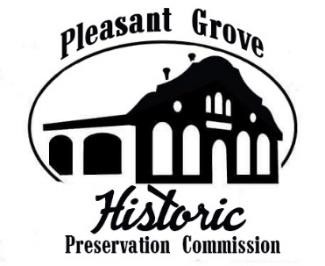 Meeting Date and Time:	Thursday, 21 July 2022, 7 PM Meeting Place:	Community Room (108 S. 100 E.)BusinessExcused: Jeanne Holdaway, Kristen Schow, Dianna Anderson Motion to begin meeting:	Second:Motion to approve May meeting minutes:Monthly Subcommittee Check-in Reports1.   Conduct subcommittee monthly check-in reports from subcommittee heads:Other Business ItemsKaren Harbold moved to Tennessee last month (circulate thank you).Begin midway check-in reports on each of our 2022 projects. How are our 2022 goals coming along? Blockades? Are we on track to have these completed this calendar year—why or why not? (Those assigned as heads of each project will report.)Review draft of our 2022-2023 FY budget. (After any revisions, we will vote to approve in August 2022 meeting.)Adjourn meeting and begin Heritage Festival Meeting Next PGHPC meeting: Thursday, August 18, 7 PMPreservation (Chris Schow)Update on Old Town Hall project and grant (due 31 August).Assign new head of the cemetery project.Archives (Vacant)Next inventory session is 10 August at 4:30 PM.Assign new head of the Archives subcommittee.History & Publications(Laurel Cunningham)Update on Volume 2 project.Update on Manila Church booklet (rollout November 2022).Community Outreach (Denise Trickler)Any upcoming events or projects?